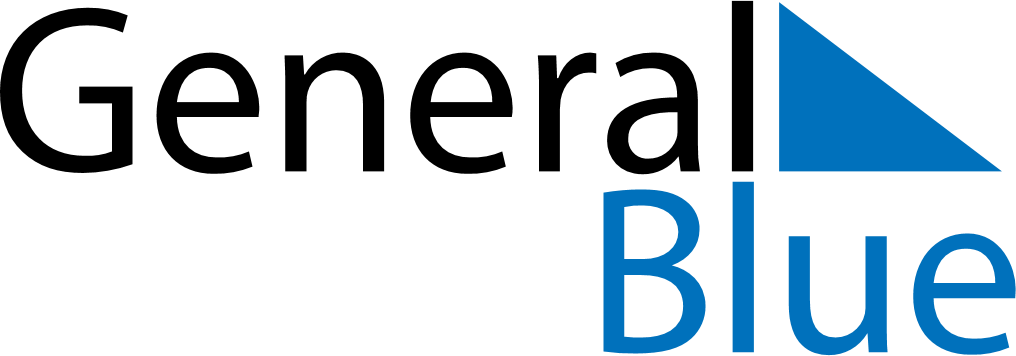 Somalia 2029 HolidaysSomalia 2029 HolidaysDATENAME OF HOLIDAYJanuary 1, 2029MondayNew Year’s DayFebruary 14, 2029WednesdayEnd of Ramadan (Eid al-Fitr)April 24, 2029TuesdayFeast of the Sacrifice (Eid al-Adha)May 1, 2029TuesdayLabour DayMay 23, 2029WednesdayDay of AshuraJune 26, 2029TuesdayIndependence of British SomalilandJuly 1, 2029SundayIndependence DayJuly 24, 2029TuesdayBirthday of Muhammad (Mawlid)